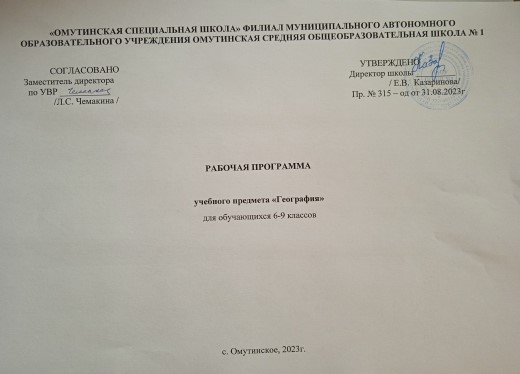 1.Планируемые результаты освоения учебного  предмета .6 классЛичностные результаты- воспитание чувства патриотизма, уважения к Отечеству, чувства гордости за свою страну, осознания себя гражданином России;- формирование установки на безопасный здоровый образ жизни;- совершенствование освоения социальной роли обучающегося, развитие мотивов учебной деятельности;- формирование умения планировать, контролировать и оценивать учебные действия в соответствии с задачей, поставленной учителем;- формирование навыков самостоятельной работы с учебными пособиями (учебник, приложение к учебнику, тетрадь на печатной основе, глобус, настенная карта, компас, и др.);- совершенствование умения понимать причины успеха/неуспеха учебной деятельности и способности конструктивно действовать даже в ситуациях неуспеха;- развитие умения фиксировать результаты самостоятельной деятельности (наблюдений, опытов);- развитие навыков взаимодействия при работе в паре при изготовлении моделей или макета форм рельефа местности;- развитие навыков взаимодействия в группе одноклассников в процессе проведения географических экскурсий;- воспитание эстетических чувств в процессе экскурсий в природу, при заполнении контурных карт и выполнении зарисовок (цветовая гамма, оттенки), при знакомстве с достопримечательностями крупнейших городов России и родного города;- воспитание уважения и восхищения людьми, совершившими научные открытия (кругосветные путешествия, запуск искусственных спутников Земли и людей в космос, первые космонавты).- воспитание навыков безопасного поведения в природе (при изучении грозы, молнии, лавин, землетрясений, извержений вулканов и т.п. явлений природы);- учить ориентироваться в незнакомом пространстве по планам местности, некоторым местным признакам, по Солнцу, звездам, компасу);- при изучении родника колодца, водопровода воспитывать бережное отношение к пресной, питьевой воде;- учить понимать необходимость бережного отношения и мероприятий по охране водоемов от загрязненияПредметные результатыМинимальный уровень:Обучающиеся должны знать:- названия основных сторон горизонта;- основные формы земной поверхности;- названия водоемов;- основные правила безопасного поведения в природе;- условные цвета и наиболее распространенные условные знаки географической карты;- названия материков и океанов;- значение Солнца для жизни на Земле;- название нашей страны, ее столицы;- название родного края, города, поселка.Учащиеся должны уметь:- делать простые схематические зарисовки;- составлять рассказы об изучаемых географических объектах из предложенных учителем предложений;- показывать на географической карте объекты, заранее выделенные учителем.Достаточный уровень:Обучающиеся должны знать:- что изучает география;- горизонт, линию и стороны горизонта;- основные формы земной поверхности;- виды водоемов, их различия;- меры по охране воды от загрязнения;- отличие плана от рисунка и географической карты;- основные направления на плане, географической карте;- условные цвета и основные знаки географической карты;- распределение суши и воды на Земле;- материки и океаны, их расположение на глобусе и карте полушарий;- Солнце как ближайшую к Земле звезду и его значение для жизни на Земле;- кругосветные путешествия, доказывающие шарообразность Земли;- значение запусков в космос искусственных спутников Земли и полетов людей в космос, имена первых космонавтов;- различия в нагревании и освещении земной поверхности Солнцем;- географическое положение нашей страны на физической карте России и карте полушарий;- названия географических объектов, обозначенных в программе по теме «Карта России».Учащиеся должны уметь:- определять стороны горизонта, ориентироваться по Солнцу, компасу и местным признакам природы;- выявлять на местности особенности рельефа, водоемов;- делать схематические зарисовки изучаемых форм земной поверхности;- ориентироваться на географической карте и глобусе;- читать географическую карту (условные цвета и основные знаки);- составлять описания изучаемых объектов с опорой на карту и картины;- показывать на карте объекты, указанные в программе, обозначать их при помощи учителя на контурной карте.7 классЛичностные результаты- формирование основ российской гражданской идентичности, чувства гордости за свою страну, свой народ, осознание своей этнической и национальной принадлежности;- воспитание патриотизма, уважения к Отечеству, прошлому и настоящему многонационального народа России, ценностям многонационального российского общества;- при изучении темы «Народы России» формирование представлений обучающихся о России как многонациональном государстве, разнообразии народов, их традициях, вероисповедовании;- воспитание интернациональных чувств, толерантного отношения к людям других национальностей;- формирование осознанного, уважительного и доброжелательного отношения к другому человеку и его мнению;- формирование ценности здорового и безопасного образа жизни, знание и соблюдение правил индивидуального и коллективного безопасного поведения в чрезвычайных ситуациях, угрожающих жизни и здоровью людей (наводнения, лавина, сель, шторм, ураган и т.п.);- совершенствование умения планировать, контролировать и оценивать учебные действия в соответствии с задачей поставленной учителем;- формирование навыка преобразования информации из одного вида в другой (текст в таблицу, схему);- формирование правильного отношения к окружающей (природной) среде; знать и использовать на практике правила поведения в природе, ее сохранения и рационального использования, принимать участие в мероприятиях по охране природы.;- формирование уважительного отношения к труду, развитие опыта участия в социально значимом труде;- воспитывать уважительное отношение к представителям малых коренных народов;- учить детей гордиться богатствами недр страны, его лесными массивами и понимать необходимость их рационального использования;- при знакомстве с достопримечательностями городов европейской и азиатской частей России воспитывать эстетические чувства и понимание необходимости сохранения исторических и культурных памятников.Предметные результатыМинимальный уровень:Обучающиеся должны знать:- название своего государства, его столицы;- названия природных зон России;- типичных представителей растительного и животного мира в природной зоне, где проживает обучающийся;- основные занятия населения природной зоны, в которой проживает обучающийся;- правила поведения в природе.Учащиеся должны уметь:- показывать границы России на физической карте РФ;- принимать участие в мероприятиях по охране окружающей среды; правильно вести себя в природе.Достаточный уровень:Обучающиеся должны знать:- положение России на физической карте, карте полушарий и глобусе;- пояса освещенности, в которых расположена наша страна;- природные зоны России;- природные условия и богатства России, возможности использования их человеком;- типичных представителей растительного и животного мира в каждой природной зоне;- хозяйство, основное население, его занятия и крупные города в каждой природной зоне,- экологические проблемы и основные мероприятия по охране природы в России.- правила поведения в природе:- названия географических объектов на территории России, указанные в программе.Учащиеся должны уметь:- показывать границы России на глобусе, карте полушарий, физической карте и карте природных зон России, давать элементарное описание природы по зонам, пользуясь картинами и картами;- показывать по картам (физической и природных зон России) географические объекты, указанные в программе;- устанавливать простейшие взаимосвязи между климатом, растительным и животным миром, природными условиями и занятиями населения;- делать несложные макеты изучаемых природных зон (с группой учащихся);- принимать участие в мероприятиях по охране окружающей среды; правильно вести себя в природе.8 классЛичностные результаты- формирование целостного, социально ориентированного взгляда на мир в его органичном единстве и разнообразии природы, народов культур и религий;- формирование уважительного отношения к истории и культуре других народов;- учить уважать культуру и быт населения Европы и Азии, традиции .и обычаи.- толерантно относиться к людям афроамериканской внешности- формировать эстетические потребности, ценности и чувства при изучении достопримечательностей различных стран мира;- развитие этических чувств, доброжелательности и эмоционально-нравственной отзывчивости, понимания и сопереживания чувствам других людей;- формирование мотивации к труду, работе на результат, бережному отношению к материальным и духовным ценностям;- совершенствование умения договариваться о распределении функций и ролей в совместной деятельности со сверстниками, адекватно оценивать собственное поведение и поведение окружающих;- формирование готовности конструктивно разрешать конфликты посредством учета интересов сторон и сотрудничества;- при изучении растительного и животного мира разных материков воспитывать экологическую культуру, понимание необходимости охраны редких видов растений и животныхПредметные результатыМинимальный уровень:Обучающиеся должны знать:- названия океанов земного шара, их значение;- названия материков земного шара;- знать, на каком материке расположена Россия, в европейской или азиатской частях России расположена местность, в которой живет обучающийся.Учащиеся должны уметь:- показывать на географической карте океаны земного шара;- показывать на географической карте материки земного шараДостаточный уровень:Обучающиеся должны знать:- Атлантический, Северный Ледовитый, Тихий, Индийский океаны. Географическое положение и их хозяйственное значение;- особенности географического положения, очертания берегов и природные условия каждого материка, население и особенности размещения;- названия изученных географических объектов.Учащиеся должны уметь:- показывать на географической карте океаны, давать им характеристику;- определять на карте полушарий географическое положение и очертания берегов каждого материка;- давать элементарное описание природных условий всех материков, опираясь на карту и картины;- находить в периодической печати сведения об изученных государствах и показывать их на политической карте.9 классЛичностные результаты- развитие самостоятельности и личной ответственности за свои поступки на основе представлений о нравственных нормах, социальной справедливости;- совершенствование навыков сотрудничества со взрослыми и сверстниками в разных социальных ситуациях, умения не создавать конфликтов и находить выходы из спорных ситуаций;- совершенствование умения слушать собеседника и вести диалог, готовности признавать возможность существования различных точек зрения и права каждого иметь свою; излагать свое мнение и пытаться аргументировать свою точку зрения и давать оценку событий;- формирование ответственного отношения к выбору и построению дальнейшей индивидуальной траектории образования на базе ориентировки в мире профессий и профессиональных предпочтений;- овладение навыками адаптации в динамично изменяющемся и развивающемся мире;- формирование основ экологической культуры;- совершенствование осознания своей этнической принадлежности, обобщение знаний о культуре народов родного края;- формировать представление о богатстве водных ресурсов планеты, воспитывать бережное отношение к водным ресурсам и полезным ископаемым;- при изучении своей области, района, города воспитывать патриотические чувства, чувства уважения к земле, природе, окружающим людям, желание оставаться работать в своей местности, участвовать в мероприятиях экологического характера;- в повседневной жизни выполнять правила поведения в природе.Предметные результатыМинимальный уровень:Обучающиеся должны знать:- наиболее крупные государства Евразии;- символику России;- название совей местности, типичных представителей растительного и животного мира, правила поведения в природе;- медицинские учреждения и отделы социальной защиты своей местности;Обучающиеся должны уметь:- показывать границы России на физической карте России;- находить свою местность на физической карте России;- составлять небольшой рассказ о своей местности;- правильно вести себя в природе;Достаточный уровень:Обучающиеся должны знать:- географическое положение, столицы и характерные особенности изучаемых государств Евразии;- границы, государственный строй и символику России;- особенности географического положения своей местности, типичных представителей растительного и животного мира, основные мероприятия по охране природы в своей области, правила поведения в природе, меры безопасности при стихийных бедствиях;- медицинские учреждения и отделы социальной защиты своей местности.Обучающиеся должны уметь:- находить на политической карте Евразии изучаемые государства и их столицы;- показывать Россию на политических картах мира и Евразии;- находить свою местность на карте России (политико-административной, физической и карте природных зон);- давать несложную характеристику природных условий и хозяйственных ресурсов своей местности, давать краткую историческую справку о прошлом своего края;- называть и показывать на иллюстрациях изученные культурные и исторические памятники своей области;- правильно вести себя в природе.11.СОДЕРЖАНИЕ РАБОЧЕЙ ПРОГРАММЫ6 класс «Начальный курс физической географии» (68 час., 2 час. в неделю)Введение (4 час.)Что изучает география. Наблюдения за изменениями высоты Солнца и погоды. Явления природы. Географические сведения о своей местности и труде населения. Экскурсия для выяснения запаса элементарных географических представлений.Ориентирование на местности (5 час.)Горизонт. Линия горизонта. Стороны горизонта. Компас и правила пользования им. Ориентирование по местным признакам природы. Экскурсия для закрепления понятий о горизонте и об основных направлениях.Практическая работа № 1 «Зарисовка сторон горизонта»;Практическая работа № 2 «Схематическая зарисовка компаса»;Практическая работа № 3 «Упражнения в определении сторон горизонта по местным признакам».Формы поверхности Земли (4 час.)Равнины (плоские и холмистые), холмы. Овраги, их образование. Горы. Землетрясения. Извержения вулканов. Экскурсия для ознакомления с формами рельефа своей местности.Практическая работа № 4 «Зарисовка различных форм земной поверхности, схемы вулкана в разрезе».Вода на Земле ( 12 час.)Вода в природе. Родник, его образование. Колодец, водопровод. Части реки. Равнинные и горные реки. Как люди используют реки. Озера. Водохранилища. Пруды. Болота, их осушение. Океаны и моря. Острова и полуострова. Водоемы нашей местности. Охрана вод от загрязнения.Практическая работа № 5 «Показ на физической карте России различных водоемов (не требуются знания конкретных названий рек, озер и т.д.)»План и карта (9 час.)Рисунок и план предмета. План и масштаб. План класса. План школьного участка. Условные знаки плана местности. План и географическая карта. Условные цвета физической карты. Условные знаки физической карты. Физическая карта России. Значение физической карты в жизни и деятельности людей.Практическая работа № 6 «Вычерчивание простейшего плана класса»;Практическая работа № 7 «Вычерчивание простейшего плана школьного участка»;Практическая работа № 8 «Зарисовка в тетрадях условных знаков плана».Земной шар (14час.)Краткие сведения о Земле, Солнце, Луне. Планеты. Земля – планета. Доказательства шарообразности Земли. Освоение космоса. Глобус – модель земного шара. Физическая карта полушарий. Распределение воды и суши на Земле. Океаны на глобусе и карте полушарий. Материки на глобусе и карте полушарий. Первые кругосветные путешествия. Значение Солнца для жизни на Земле. Различие в освещении и нагревании Солнцем земной поверхности. Понятие о климате, его отличие от погоды. Основные типы климата. Пояса освещенности: жаркие, умеренные, холодные. Природа тропического пояса. Природа умеренных и полярных поясов.Практическая работа № 9 «Показ с помощью теллурия смены дня и ночи, смены времен года»;Практическая работа № 10 «Обозначение на контурной карте материков и океанов»;Практическая работа № 11 «Вычерчивание в тетради схемы расположения поясов освещенности на земном шаре».Карта России ( 20час.)Географическое положение России на карте. Столица России – Москва. Границы России. Сухопутные границы России на западе и юге. Морские границы. Океаны и моря, омывающие берега России. Моря Северного ледовитого океана. Мотя Тихого и Атлантического океанов. Острова и полуострова России. Поверхность нашей страны. Низменности, возвышенности, плоскогорья. Горы: Кавказ, Урал, Алтай, Саяны. Крупнейшие месторождения полезных ископаемых. Реки: Волга с Окой и Камой. Реки: Дон, Днепр, Урал. Реки Сибири: Обь, Енисей. Реки: Лена и Амур. Озера России. Крупные города России (по выбору учителя). Иркутская область на карте России.Практическая работа № 12 «Обозначение на контурной карте границ нашей Родины, пограничных государств»;Практическая работа № 13 «Обозначение на контурной карте географических объектов».7 класс «География России» (68 час., 2 час. в неделю)Особенности природы и хозяйства России (12 час.)Географическое положение России на карте мира. Европейская и азиатская части России. Административное деление России. Разнообразие рельефа. Полезные ископаемые, их основные месторождения. Климат России. Водные ресурсы России, их использование. Население России. Народы России. Промышленность – основа хозяйства, её отрасли. Сельское хозяйство, его отрасли. Транспорт России.Практическая работа № 1 «Изготовление из картона условных знаков полезных ископаемых»;Практическая работа № 2 «Нанесение на контурные карты изученных объектов и надписывание их названий».Природные зоны России (1 час.)Размещение природных зон на территории России. Карта природных зон России.Практическая работа № 3 «Работа с физической картой и картой природных зон России».Зона арктических пустынь (5 час.)Положение на карте. Климат. Растительный и животный мир. Население и его основные занятия. Северный морской путь.Практическая работа № 4 «Запись названий и зарисовка в тетрадях наиболее типичных для изучаемой природной зоны растений и животных».Зона тундры (8 час.)Положение на карте. Рельеф и полезные ископаемые. Климат. Водоемы тундры. Растительный мир. Животный мир. Хозяйство. Население и его основные занятия. Города тундры: Мурманск, Нарьян-Мар. Города тундры: Салехард, Норильск, Анадырь. Экологические проблемы севера. Охрана природы тундры.Практическая работа № 5 «Запись названий и зарисовка в тетрадях наиболее типичных для изучаемой природной зоны растений и животных».Лесная зона (17 час.)Положение на карте. Рельеф и полезные ископаемые. Климат. Реки, озера, каналы. Растительный мир. Хвойные леса (тайга). Смешанные и лиственные леса. Животный мир. Пушные звери. Значение леса. Промышленность и сельское хозяйство лесной зоны. Промышленность и сельское хозяйство Центральной России. Города Центральной России. Особенности развития хозяйства Северо-Западной России. Города: Архангельск, Санкт-Петербург, Новгород, Псков, Калининград. Западная Сибирь. Дальний Восток. Заповедники и заказники лесной зоны. Охрана леса.Практическая работа № 6 «Запись названий и зарисовка в тетрадях наиболее типичных для изучаемой природной зоны растений и животных».Зона степей (9 час.)Положение на карте. Рельеф и полезные ископаемые. Реки. Растительный мир. Животный мир. Хозяйство. Население и его основные занятия. Города лесостепной зоны: Воронеж, Курск, Оренбург, Омск. Города степной зоны: Самара, Саратов, Волгоград. Города степной зоны: Ростов-на-Дону, Ставрополь, Краснодар. Охрана природы зоны степей.Практическая работа № 7 «Запись названий и зарисовка в тетрадях наиболее типичных для изучаемой природной зоны растений и животных».Зона полупустынь и пустынь (6 час.)Положение на карте. Рельеф и полезные ископаемые. Климат. Реки. Растительный мир. Животный мир. Хозяйство. Население и его основные занятия. Города зоны полупустынь и пустынь.Практическая работа № 8 «Запись названий и зарисовка в тетрадях наиболее типичных для изучаемой природной зоны растений и животных».Зона субтропиков (2 час.)Положение на карте. Курортное хозяйство. Население и его основные занятия. Города-курорты.Высотная поясность в горах (8час.)Положение на карте. Рельеф и полезные ископаемые. Климат. Особенности природы и хозяйства Северного Кавказа. Города и экологические проблемы Урала. Алтайские горы. Хозяйство. Население и его основные занятия. Города. Горы Восточной Сибири. хозяйство. Население и его основные занятия. Города.Практическая работа № 9 «Вычерчивание схемы смены природных зон в горах».8 класс «География материков и океанов, 1 часть» (68 час., 2 час. в неделю)Введение (1 час.)Материки и части света на глобусе и карте.Мировой океан (6 час.)Атлантический океан. Северный Ледовитый океан. Тихий океан. Индийский океан. Современное изучение Мирового океана.Практическая работа № 1 «Обозначение океанов на контурной карте полушарий».Африка (11 час.)Географическое положение. Разнообразие рельефа, климат, реки и озера. Природные зоны. Растительность тропических лесов. Животные тропических лесов. Растительность саванн. Животные саванн. Растительность и животные пустынь. Население и государства. Египет. Эфиопия. Танзания. Демократическая республика Конго (ДР Конго). Нигерия. Южно-Африканская республика (ЮАР).Практическая работа № 2 «Обозначение на контурной карте острова Мадагаскар, полуострова Сомали, пустыни Сахара, рек (Нил, Конго), гор (Атласс, Капские, Драконовы), Суэцкого канала»;Практическая работа № 3 «Запись названий и зарисовка в тетрадях наиболее типичных растений и животных природной зоны»;Практическая работа № 4 «Запись названий и зарисовка в тетрадях наиболее типичных растений и животных природной зоны»;Практическая работа № 5 «Запись названий и зарисовка в тетрадях наиболее типичных растений и животных природной зоны»;Практическая работа № 6 «Обозначение на контурной карте изученных государств и их столиц».Австралия (8 час.)Географическое положение. Разнообразие рельефа, климат, реки и озера. Растительный мир. Животный мир. Население. Австралийский Союз. Океания. Остров Новая Гвинея.Практическая работа № 7 «Обозначение на контурной карте острова Новая Гвинея, реки Муррей, города Канберра»;Практическая работа № 8 «Запись названий и зарисовка в тетрадях наиболее типичных растений и животных материка».Антарктида (6 час.)Географическое положение. Антарктика. Открытие Антарктиды русскими мореплавателями. Разнообразие рельефа, климат. Растительный и животный мир. Охрана природы. Современные исследования Антарктиды.Практическая работа № 9 «Запись названий и зарисовка в тетрадях наиболее типичных растений и животных материка».Северная Америка (10 час.)Открытие Америки. Географическое положение. Разнообразие рельефа, климат. Реки и озера. Растительный и животный мир. Население и государства. Соединенные Штаты Америки (США). Канада. Мексика, Куба.Практическая работа № 10 «Обозначение на контурной карте Карибского моря, Гудзонова и Мексиканского заливов, островов Гренландия и Куба, полуостровов: Аляска, Флорида, Калифорния»;Практическая работа № 11 «Обозначение на контурной карте гор Кордильер и Аппалачей»;Практическая работа № 12 «Обозначение на контурной карте рек Миссисипи и Миссури, Великих озер»;Практическая работа № 13 «Обозначение на контурной карте изученных государств и их столиц».Южная Америка (11 час.)Географическое положение. Разнообразие рельефа, климат. Реки и озера. Растительность тропических лесов. Животные тропического леса. Растительность саванн, степей, пустынь и горных районов. Животные саванн, степей, полупустынь, гор. Население и государства. Бразилия. Аргентина. Перу.Практическая работа № 14 «Обозначение на контурной карте острова Огненная Земля, Панамского канала, Магелланова пролива»;Практическая работа № 15 «Обозначение на контурной карте Амазонской низменности, гор Анды, реки Амазонки»;Практическая работа № 16 «Запись названий и зарисовка в тетрадях наиболее типичных растений и животных материка»;Практическая работа № 17 «Обозначение на контурной карте изученных государств и их столиц».Евразия (15 час.)Географическое положение. Очертания берегов. Моря Северного Ледовитого и Атлантического океанов. Острова и полуострова. Очертания берегов. Моря Тихого и Индийского океанов. Острова и полуострова. Разнообразие рельефа. Полезные ископаемые Европы. Разнообразие рельефа. Полезные ископаемые Азии. Климат Евразии. Реки и озера Европы. Реки и озера Азии. Растительный и животный мир Европы. Растительный и животный мир Азии. Население Евразии. Культура и быт народов Евразии.Практическая работа № 18 «проведение на контурной карте границы между Европой и Азией»;Практическая работа № 19 «Обозначение на контурной карте морей (Норвежское, Северное, Балтийское, Средиземное, Черное), заливов (Финский), островов (Великобритания), полуостровов (Скандинавский, Пиренейский, Апеннинский, Балканский, Малая Азия);Практическая работа № 20 «Обозначение на контурной карте морей (Красное, Аравийское, Южно-Китайское, Восточно-Китайское, Желтое, Японское), заливов (Бенгальский, Персидский), островов (Шри-Ланка, Индонезия, Японские), полуостровов (Аравийский, Индостан, Индокитай, Корея);Практическая работа № 21 «Обозначение на контурной карте гор: Альпы, Пиренеи, Апеннины»;Практическая работа № 22 «Обозначение на контурной карте гор: Гималаи, Тянь-Шань, Кавказ»;Практическая работа № 23 «Обозначение на контурной карте рек: Висла, Дунай, Эльба, Днепр, Дон, Волга»;Практическая работа № 24 «Обозначение на контурной карте рек: Хуанхэ, Янцзы, Инд, Ганг, Сырдарья, Амударья», озер: Байкал, Балхаш»;Практическая работа № 25 « Запись названий и зарисовка в тетрадях наиболее типичных растений и животных Европы»;Практическая работа № 26 « Запись названий и зарисовка в тетрадях наиболее типичных растений и животных Азии».9 класс «География материков и океанов»  (68 час., 2 час. в неделю)Государство Евразии. 1час. Западная Европа (5 час.)Великобритания: географическое положение, природа, экономика. Великобритания: население, культура, обычаи и традиции. Франция (Французская республика): географическое положение, природа, экономика. Франция: население, культура, обычаи и традиции. Германия (Федеративная Республика Германия). Австрия (Австрийская Республика). Швейцария (Швейцарская Конфедерация).Практическая работа № 1 «Обозначение на контурной карте региона, изученных государств и их столиц».Южная Европа (3час.)Испания (Королевство Испания). Португалия (Португальская Республика). Италия (Итальянская Республика): географическое положение, природа, экономика. Италия: население, культура, обычаи и традиции. Греция (Греческая Республика).Практическая работа № 2 «Обозначение на контурной карте региона, изученных государств и их столиц».Северная Европа (3 час.)Норвегия (Королевство Норвегия). Швеция (Королевство Швеция). Финляндия (Финляндская Республика).Практическая работа № 3 «Обозначение на контурной карте региона, изученных государств и их столиц».Восточная Европа (13 час.)Польша (Республика Польша). Чехия (Чешская Республика). Словакия (Словацкая Республика). Венгрия (Венгерская Республика). Румыния (Республика Румыния). Болгария (Республика Болгария). Сербия и Черногория. Эстония (Эстонская Республика). Латвия (Латвийская Республика). Литва (Литовская Республика). Республика Беларусь. Украина. Молдавия (Республика Молдова).Практическая работа № 4 «Обозначение на контурной карте региона, изученных государств и их столиц».Азия  Центральная Азия (5час.)Казахстан (Республика Казахстан). Узбекистан (Республика Узбекистан). Туркменистан. Киргизия (Кыргызская Республика). Таджикистан (Республика Таджикистан).Практическая работа № 5 «Обозначение на контурной карте региона, изученных государств и их столиц».Юго-Западная Азия (7 час.)Грузия. Азербайджан (Азербайджанская Республика). Армения (Республика Армения). Турция (Турецкая Республика). Ирак (Республика Ирак). Иран (Исламская Республика Иран). Афганистан (Исламская Республика Афганистан).Практическая работа № 6 «Обозначение на контурной карте региона, изученных государств и их столиц».Южная Азия (1 час.)Индия (Республика Индия): географическое положение, природа, экономика. Индия: население, культура, обычаи и традиции.Практическая работа № 7«Обозначение на контурной карте региона, изученных государств и их столиц».Восточная Азия (6 час.)Китай (Китайская Народная Республика): географическое положение, природа, экономика. Китай: население, культура, обычаи и традиции. Монголия. Корейская Народно-Демократическая Республика (КНДР). Республика Корея. Япония: географическое положение, природа, экономика. Япония: население, культура, обычаи и традиции.Практическая работа № 8 «Обозначение на контурной карте региона, изученных государств и их столиц».Юго-Восточная Азия (5 час.)Таиланд (Королевство Таиланд). Вьетнам (Социалистическая Республика Вьетнам). Индонезия (Республика Индонезия).Практическая работа № 9 «Обозначение на контурной карте региона, изученных государств и их столиц».Россия (4 час.)Границы России. Россия (Российская Федерация) – крупнейшее государство Евразии. Административное деление России. Административное деление России.Практическая работа № 10 «Обозначение на контурной карте границ России, соседей»;Практическая работа № 11 «Составление таблицы административного деления России»;Практическая работа № 12 «Нанесение на контурную карту столицы, крупных городов».География Тюменской области (15 час.)Географическое положение, границы, величина территории Иркутской области. Рельеф, полезные ископаемые. Климат. Реки и озера. Растительный мир. Животный мир. Экология и охрана природы. Население: история формирования, численность и размещение населения. Население: национальный состав, городское и сельское население. Города области. Промышленность. Сельское хозяйство.Практическая работа № 13 «Обозначение на контурной карте границ области и её соседей»;Практическая работа № 14 «Обозначение на контурной карте рек: Ангара, Лена и их притоков; озера Байкал»;Практическая работа № 15 «Составление таблицы по городам Иркутской области (по заданию учителя)»3. Тематическое планирование по географии  №6кл                                ТемаЧасыМодульДата-«Школьный»;-«Экскурсии,   экспедиции, походы»; «Профориентация-«Школьный»;-«Экскурсии,   экспедиции, походы»; «ПрофориентацияВведение-4ч.Введение-4ч.Введение-4ч.Введение-4ч.Введение-4ч.1География – наука о природе Земли, население и его хозяйственной деятельности.12Наблюдение за изменениями высоты Солнца.13Наблюдение за погодой. Компоненты погоды. Признаки времен года. Явления природы. Меры предосторожности.14Экскурсия на пришкольный участок. Географические сведения о своей местности и труде населения.1Ориентирование на местности-5ч.Ориентирование на местности-5ч.Ориентирование на местности-5ч.Ориентирование на местности-5ч.Ориентирование на местности-5ч.5Горизонт. Линия горизонта.16Стороны горизонта. Практическая работа № 1 «Зарисовка сторон горизонта»;17Компас и правила пользования им. Практическая работа № 2 «Схематическая зарисовка компаса»;18Ориентирование по местным признакам. Практическая работа № 3 «Упражнения в определении сторон горизонта по местным признакам».1   9Экскурсия для закрепления понятий о горизонте и основных направлениях..(территория школы)1Форма поверхности-4чФорма поверхности-4чФорма поверхности-4чФорма поверхности-4чФорма поверхности-4ч10Рельеф местности, его основные формы.111Равнины (плоские,холмистые), холмы.112Овраги, их образование.113Горы. Понятие о землетрясениях и извержениях вулканов. Практическая работа № 4 «Зарисовка различных форм земной поверхности, схемы вулкана в разрезе».1Вода на Земле-12ч.Вода на Земле-12ч.Вода на Земле-12ч.Вода на Земле-12ч.Вода на Земле-12ч.14Значение воды на Земле.    Круговорот воды.115Родник, его образование116Колодец. Водопровод.Водоемы нашей местности. Охрана вод от загрязнения.117Река, ее части.118Горные и равнинные реки.119Как люди используют реки.120Озера, водохранилища, пруды. Разведение рыб, птиц. Водоемы нашей местности. Охрана вод от загрязнения121Болота, их осушение.122Океаны и моря. Явления природы: ураганы, штормы, цунами. Практическая работа № 5 «Показ на физической карте России различных водоемов (не требуются знания конкретных названий рек, озер и т.д.)»123Острова и полуострова. 124Обобщающий урок по теме: «Вода на Земле».1План и карта -9ч.План и карта -9ч.План и карта -9ч.План и карта -9ч.План и карта -9ч.25Рисунок и план предмета.126Масштаб. План класса. Практическая работа № 6 «Вычерчивание простейшего плана класса»;127План школьного участка. Практическая работа № 7 «Вычерчивание простейшего плана школьного участка»;128Условные знаки плана местности.129План и географическая карта. Практическая работа № 8 «Зарисовка в тетрадях условных знаков плана».130Условные цвета физической карты.131Условные знаки физической карты.132Физическая карта России. Значение карты в жизни и деятельности людей.133Обобщающий урок по теме: «План и карта».1Земной шар-13ч.Земной шар-13ч.Земной шар-13ч.Земной шар-13ч.Земной шар-13ч.34Краткие сведения о Земле, Солнце, Луне. Практическая работа № 9 «Показ с помощью теллурия смены дня и ночи, смены времен года»;135Планеты.136Земля – планета. Доказательство шарообразности Земли. Освоение космоса.137Глобус – модель Земного шара. Земная ось, экватор, полюса. Особенности изображения суши и воды на глобусе.138Физическая карта полушарий.  Распределение воды и суши на карте полушарий.139Океаны на глобусе и карте полушарий.140Материки на глобусе и карте полушарий. Практическая работа № 10 «Обозначение на контурной карте материков и океанов»;141Первые кругосветные путешествия.142Значение Солнца для жизни на Земле. Различие в освещении и нагревания солнцем земной поверхности.Практическая работа № 11 «Вычерчивание в тетради схемы расположения поясов освещенности на земном шаре».143Понятие о климате, его отличие от погоды. Основные типы климата. Пояса освещенности: жаркий, умеренный, холодный.144  Природа тропического пояса.145Природа  умереннего  пояса.146Природа   полярного пояса.147Обобщающий урок по теме: «Земной шар».1Карта России-6чКарта России-6чКарта России-6чКарта России-6чКарта России-6ч48Положение России на глобусе, карте. Столица России – Москва.149Границы России. Сухопутные на западе и юге.150Морские границы. Океаны и моря, омывающие берега России. Моря Северного Ледовитого океана. Практическая работа № 12 «Обозначение на контурной карте границ нашей Родины, пограничных государств»;151Моря Тихого и Атлантического океанов. Работа с контурными картами152Острова  и полуострова России.  Работа с контурными картами Практическая работа № 13 «Обозначение на контурной карте географических объектов».153Обобщающий урок по теме: «Карта России».1Поверхность России-15ч.Поверхность России-15ч.Поверхность России-15ч.Поверхность России-15ч.Поверхность России-15ч.54Поверхность России: равнины, низменности, возвышенности.155Практическая работа с контурными картами.156Горы: Урал, Кавказ, Алтай, Саяны, Хибины.157Работа с контурными картами.158Крупнейшие месторасположения полезных ископаемых. Интегрированный урок с биологией№33159Реки: Волга с Окой и Камой. Водохранилища, каналы, ГЭС.160 Реки: Дон, Днепр, Урал. Водохранилища, каналы ГЭС.161Реки: Дон, Днепр, Урал. Водохранилища, каналы ГЭС.162Реки Сибири: Обь с Иртышом, Енисей с Ангарой, ГЭС.163Реки Лена, Амур.164 Озера Ладожское, Онежское, Байкал, Каспийское море.165Контрольная работа за год.166Крупные города.167Наш край на карте России. Работа с контур. картами.168Повторение начального курса физ. Географии. Экскурсия по посёлку.1№Тема                                 7клЧасыМодульМодульДата-«Школьный»;-«Экскурсии,   экспедиции, походы»; «Профориентация».-«Школьный»;-«Экскурсии,   экспедиции, походы»; «Профориентация».-«Школьный»;-«Экскурсии,   экспедиции, походы»; «Профориентация».-«Школьный»;-«Экскурсии,   экспедиции, походы»; «Профориентация».Особенности природы и хозяйства России-12ч Особенности природы и хозяйства России-12ч Особенности природы и хозяйства России-12ч Особенности природы и хозяйства России-12ч Особенности природы и хозяйства России-12ч Особенности природы и хозяйства России-12ч 1Географическое положение России на карте мира. Морские и сухопутные границы.12Европейская и Азиатская часть России.13Административное деление России.14Разнообразие рельефа. Острова и полуострова.15Полезные ископаемые их основные месторождения. Пути  рационального использования. Практическая работа № 1 «Изготовление из картона условных знаков полезных ископаемых»;16Типы климата. Климат России.17Водные ресурсы России, их использование. Экологические проблемы.18Население России, размещение. Народы России.19Промышленность – основа хозяйства, ее отрасли.110Сельское хозяйство, его отрасли.111Транспорт. Экономическое развитие Европейской и Азиатской части.112Обощающий урок по теме: « Особенности природы и хозяйства России». Практическая работа № 2 «Нанесение на контурные карты изученных объектов и надписывание их названий».1Природные зоны-1ч.Природные зоны-1ч.Природные зоны-1ч.Природные зоны-1ч.Природные зоны-1ч.Природные зоны-1ч.13Природные зоны России, размещение, карта природных зон. Практическая работа № 3 «Работа с физической картой и картой природных зон России».1Зона арктических пустынь -5ч.Зона арктических пустынь -5ч.Зона арктических пустынь -5ч.Зона арктических пустынь -5ч.Зона арктических пустынь -5ч.Зона арктических пустынь -5ч.14Положение на карте.  Моря и острова.115Климат. Особенности природы.116Растительный и животный мир. Охрана природы.Практическая работа № 4 «Запись названий и зарисовка в тетрадях наиболее типичных для изучаемой природной зоны растений и животных».117Население и его основные занятия.118Северный морской путь. 1Зона тундры-8ч.Зона тундры-8ч.Зона тундры-8ч.Зона тундры-8ч.Зона тундры-8ч.Зона тундры-8ч.19Положение на карте. Поверхность. Острова и полу-ва.120Климат. Водоемы тундры.121  Растительный мир.122Животный мир. Практическая работа № 5 «Запись названий и зарисовка в тетрадях наиболее типичных для изучаемой природной зоны растений и животных».123Хозяйство. Население и его основные занятия.124Города тундры.125Экологические проблемы Севера. Охрана природы.126Обобщающий урок по теме: « Тундра».127Лесная зона -17ч.Положение на карте. Поверхность. Эколог. проблемы.128Климат особенности  природы.129Реки, озера, каналы.Эколог. проблемы водных ресурсов.130Тайга.131Смешанные леса,  широколиственные леса.132Животный мир лесной зоны.133Пушные звери. Практическая работа № 6 «Запись названий и зарисовка в тетрадях наиболее типичных для изучаемой природной зоны растений и животных».134Значение леса. Лесной промысел.135Промышленность и сельское хозяйство Центральной России.136Города Центральной России.137Особенности развития хозяйства Северо- Западной России.138 Города : С - Петербург, Новгород, Псков, Калининград.139Западная Россия.140Восточная Россия.141Дальний Восток.142Заповедники и заказники. Охрана леса.143Обобщающий урок по теме.1Степи-9чСтепи-9чСтепи-9чСтепи-9чСтепи-9чСтепи-9ч44Положение на карте. Поверхность, полезные ископаемые.145Растительный мир степей.146Животный мир степей. Практ.работа № 7 «Запись названий и зарисовка в тетрадях наиболее типичных для изучаемой природной зоны растений и животных».147Хозяйство. Население и его основные занятия.148 Города степей.149Города степей.150Города степей.151Охрана природы зоны степей.152Обобщающий урок.1Пустыни -6чПустыни -6чПустыни -6чПустыни -6чПустыни -6чПустыни -6ч53Положение на карте. Поверхность.154Климат.Реки. Охрана природы.155Растительный мир и его охрана.156Животный мир. Охрана животных. Прак. работа № 8 «Запись названий и зарисовка в тетрадях наиболее типичных для изучаемой природной зоны растений и животных».157Хозяйство. Население и его основные занятия Города.158Обобщающий урок.1Субтропики-2чСубтропики-2чСубтропики-2чСубтропики-2чСубтропики-2чСубтропики-2ч59Положение на карте. Поверхность.160Курортное  хозяйство. Население , его занятия. Города.1Высотная поясность-8ч.Высотная поясность-8ч.Высотная поясность-8ч.Высотная поясность-8ч.Высотная поясность-8ч.Высотная поясность-8ч.61Положение на карте. Поверхность. Климат. Практ.работа № 9 «Вычерчивание схемы смены природных зон в горах».162Особенности природы и хозяйства Северного Кавказа.163Города и экономические проблемы Урала.164Алтайские горы. Население и его занятия. Города.165Восточная Сибирь. Хозяйство, население. Города. 166Обобщающий урок по географии России.167Контрольная работа за  год.168Повторение по курсу1№Тема                    8клЧасыМодульДата-«Школьный»;-«Экскурсии,   экспедиции, походы»; «Профориентация».-«Школьный»;-«Экскурсии,   экспедиции, походы»; «Профориентация».Введение-1ч.Введение-1ч.Введение-1ч.Введение-1ч.Введение-1ч.1Материки и части света на глобусе и карте.1Океаны – 6ч.Океаны – 6ч.Океаны – 6ч.Океаны – 6ч.Океаны – 6ч.2Мировой океан.13Атлантический океан. Хозяйственное значение.14Северный  Ледовитый океан. Хозяйственное значение.15Тихий океан. Хозяйственное значение.16Индийскийокеан. Хозяйственное значение.17Современное изучение мирового океана. Практическая работа № 1 «Обозначение океанов на контурной карте полушарий».1Материки и части света.  Африка- 13ч.Материки и части света.  Африка- 13ч.Материки и части света.  Африка- 13ч.Материки и части света.  Африка- 13ч.Материки и части света.  Африка- 13ч.8Географическое положение. Практическая работа № 2 «Обозначение на контурной карте острова Мадагаскар, полуострова Сомали, пустыни Сахара, рек (Нил, Конго), гор (Атласс, Капские, Драконовы), Суэцкого канала»;19Природные условия.110Растения тропических лесов.111Животные тропических лесов. Практическая работа № 3 «Запись названий и зарисовка в тетрадях наиболее типичных растений и животных природной зоны»;112Растительный мир саванн.113Животный мир саванн. Практическая работа № 4 «Запись названий и зарисовка в тетрадях наиболее типичных растений и животных природной зоны»;114Растения и животные пустынь. Практическая работа № 5«Запись названий и зарисовка в тетрадях наиболее типичных растений и животных природной зоны»;115Население. Жизнь и быт народов.116Египет. 117Эфиопия. Конго.118Нигерия.  Танзания119ЮАР Практическая работа № 6 «Обозначение на контурной карте изученных государств и их столиц».120Контрольная работа. Тема: «Африка».1Антарктида (6 час.)Антарктида (6 час.)Антарктида (6 час.)Антарктида (6 час.)Антарктида (6 час.)21Географическое положение. Практическая работа № 7 «Обозначение на контурной карте острова Новая Гвинея, реки Муррей, города Канберра»;122Природные условия.123Растительный мир.124Животный мир. Практическая работа № 8 «Запись названий и зарисовка в тетрадях наиболее типичных растений и животных материка».125Население. (коренное, пришлое).126Австралийский союз. Города.127Океания. 128Обобщающий урок. Тема: «Австралия». 1Антарктида -5ч.Антарктида -5ч.Антарктида -5ч.Антарктида -5ч.Антарктида -5ч.29Географическое положение.130Открытие Антарктиды русскими мореплавателями.131Особенности природы.132Растения и животные. Охрана природы. Практическая работа № 9 «Запись названий и зарисовка в тетрадях наиболее типичных растений и животных материка».133Современные исследования Антарктиды. Обобщающий урок. Тема: «Антарктида».1Северная Америка- 10ч.Северная Америка- 10ч.Северная Америка- 10ч.Северная Америка- 10ч.Северная Америка- 10ч.34Открытие Америки.135Географическое положение.  Практическая работа № 10 «Обозначение на контурной карте Карибского моря, Гудзонова и Мексиканского заливов, островов Гренландия и Куба, полуостровов: Аляска, Флорида, Калифорния»;136Природные условия. Острова и полуострова.  Практическая работа № 11 «Обозначение на контурной карте гор Кордильер и Аппалачей»;137Реки и озёра. Практическая работа № 12 «Обозначение на контурной карте рек Миссисипи и Миссури, Великих озер»;138Растения и животные.139Население и государства.140США141Канада.142Мексика. Куба. Практическая работа № 13 «Обозначение на контурной карте изученных государств и их столиц».143Обобщающий урок.Тема: «Северная Америка».1Южная Америка-11ч.Южная Америка-11ч.Южная Америка-11ч.Южная Америка-11ч.Южная Америка-11ч.44Географическое положение. Практическая работа № 14 «Обозначение на контурной карте острова Огненная Земля, Панамского канала, Магелланова пролива»;145Природные условия. 146Реки и озёра. Практическая работа № 15 «Обозначение на контурной карте Амазонской низменности, гор Анды, реки Амазонки»;147Растения тропического леса.148Животный мир тропического леса.149Растительность  саванн, степей, пустынь и горных районов.150Животные  саванн, степей, пустынь и горных районов. Практическая работа № 16 «Запись названий и зарисовка в тетрадях наиболее типичных растений и животных материка»;151Население и гос-ва. 1 52  Бразилия153Аргентина154Перу. Обобщающий урок. Практическая работа № 17 «Обозначение на контурной карте изученных государств и их столиц».1Евразия -14ч.Евразия -14ч.Евразия -14ч.Евразия -14ч.Евразия -14ч.55Географическое положение. Практическая работа № 18 «проведение на контурной карте границы между Европой и Азией»;156Очертания берегов. Моря Сев. Лед. и Атлантического океанов. Практическая работа № 19 «Обозначение на контурной карте морей (Норвежское, Северное, Балтийское, Средиземное, Черное), заливов (Финский), островов (Великобритания), полуостровов (Скандинавский, Пиренейский, Апеннинский, Балканский, Малая Азия);157Очертания берегов. Моря Тихого и Индийского океанов. Практическая работа № 20 «Обозначение на контурной карте морей (Красное, Аравийское, Южно-Китайское, Восточно-Китайское, Желтое, Японское), заливов (Бенгальский, Персидский), островов (Шри-Ланка, Индонезия, Японские), полуостровов (Аравийский, Индостан, Индокитай, Корея);158Поверхность. Полезные ископаемые Европы. Практическая работа № 21 «Обозначение на контурной карте гор: Альпы, Пиренеи, Апеннины»;159Поверхность. Полезные ископаемые Азии. Практическая работа № 22 «Обозначение на контурной карте гор: Гималаи, Тянь-Шань, Кавказ»;160Типы климата Евразии. 161Реки и озёра Европы. Практическая работа № 23 «Обозначение на контурной карте рек: Висла, Дунай, Эльба, Днепр, Дон, Волга»;162Реки и озёра Азии. Практическая работа № 24 «Обозначение на контурной карте рек: Хуанхэ, Янцзы, Инд, Ганг, Сырдарья, Амударья», озер: Байкал, Балхаш»;163Растительный и животный мир Европы. Практическая работа № 25 « Запись названий и зарисовка в тетрадях наиболее типичных растений и животных Европы»;164Растительный и животный мир Азии. Практическая работа № 26 « Запись названий и зарисовка в тетрадях наиболее типичных растений и животных Азии».165Население Евразии.166Культура и быт народов Евразии.167Обобщающий урок. Тема:"Евразия".168Контрольная работа за год.1№Тема                  9клТема                  9клЧасыЧасыМодульМодульДатаДата-«Школьный»;-«Экскурсии,   экспедиции, походы»; «Профориентация».-«Школьный»;-«Экскурсии,   экспедиции, походы»; «Профориентация».-«Школьный»;-«Экскурсии,   экспедиции, походы»; «Профориентация».-«Школьный»;-«Экскурсии,   экспедиции, походы»; «Профориентация».Государство Евразии-1ч.Государство Евразии-1ч.Государство Евразии-1ч.Государство Евразии-1ч.Государство Евразии-1ч.Государство Евразии-1ч.Государство Евразии-1ч.Государство Евразии-1ч.Государство Евразии-1ч.1Политическая карта Евразии. Государство Евразии (обзор).Политическая карта Евразии. Государство Евразии (обзор).11ЕвропаЗападная Европа -5чЕвропаЗападная Европа -5чЕвропаЗападная Европа -5чЕвропаЗападная Европа -5чЕвропаЗападная Европа -5чЕвропаЗападная Европа -5чЕвропаЗападная Европа -5чЕвропаЗападная Европа -5чЕвропаЗападная Европа -5ч2Великобритания.Великобритания.113Франция (Французская республика).Франция (Французская республика).114Германия (Федеративная республика Германии).1115Австрия (Австрийская республика).Австрия (Австрийская республика).116 Швейцария (Швейцарская Конфедерация). Практическая работа № 1 «Обозначение на контурной карте региона, изученных государств и их столиц».Швейцария (Швейцарская Конфедерация). Практическая работа № 1 «Обозначение на контурной карте региона, изученных государств и их столиц».11Южная Еврова- 3ч.Южная Еврова- 3ч.Южная Еврова- 3ч.Южная Еврова- 3ч.Южная Еврова- 3ч.Южная Еврова- 3ч.Южная Еврова- 3ч.Южная Еврова- 3ч.Южная Еврова- 3ч.7Испания.Португалия (Португальская   Республика).Испания.Португалия (Португальская   Республика).118Греция (Греческая республика).Греция (Греческая республика).19Италия (Итальянская республика). Практическая работа № 2 «Обозначение на контурной карте региона, изученных государств и их столиц».Италия (Итальянская республика). Практическая работа № 2 «Обозначение на контурной карте региона, изученных государств и их столиц».11Северная Европа-3ч.Северная Европа-3ч.Северная Европа-3ч.Северная Европа-3ч.Северная Европа-3ч.Северная Европа-3ч.Северная Европа-3ч.Северная Европа-3ч.Северная Европа-3ч.10Норвегия (Королевство Норвегии).Норвегия (Королевство Норвегии).1111Швеция (Королевство Швеции).Швеция (Королевство Швеции).1112Финляндия (Финляндская республика). Практическая работа № 3 «Обозначение на контурной карте региона, изученных государств и их столиц».Финляндия (Финляндская республика). Практическая работа № 3 «Обозначение на контурной карте региона, изученных государств и их столиц».11Восточная Европа – 13ч.Восточная Европа – 13ч.Восточная Европа – 13ч.Восточная Европа – 13ч.Восточная Европа – 13ч.Восточная Европа – 13ч.Восточная Европа – 13ч.Восточная Европа – 13ч.Восточная Европа – 13ч.13Польша (Республика Польши).румынияПольша (Республика Польши).румыния1114Чехия, Словакия (Чешская, Словацкая республика).Чехия, Словакия (Чешская, Словацкая республика).1115БолгарияБолгария1116Черногория. СербияЧерногория. Сербия1117Венгрия (Венгерская респ-ка)Венгрия (Венгерская респ-ка)1118Эстония (Эстонская респ-ка).Эстония (Эстонская респ-ка).1119РумынияРумыния1120Латвия (Латвийская республика).Латвия (Латвийская республика).1121Литва (Литовская Республика).Литва (Литовская Республика).11122Белоруссия (Республика Белоруссии).Белоруссия (Республика Белоруссии).1123Украина.Украина.1124Молдавия (республика Молдова). Молдавия (республика Молдова). 1125Обобщающий урок по теме:» Европа». Практическая работа № 4 «Обозначение на контурной карте региона, изученных государств и их столиц».Обобщающий урок по теме:» Европа». Практическая работа № 4 «Обозначение на контурной карте региона, изученных государств и их столиц».11Азия. Центральная Азия-5чАзия. Центральная Азия-5чАзия. Центральная Азия-5чАзия. Центральная Азия-5чАзия. Центральная Азия-5чАзия. Центральная Азия-5чАзия. Центральная Азия-5чАзия. Центральная Азия-5чАзия. Центральная Азия-5ч26Казахстан (Республика Казахстан).Казахстан (Республика Казахстан).1127Узбекистан (Республика Узбекистан).Узбекистан (Республика Узбекистан).1128Туркмения (Республика Туркменистан).Туркмения (Республика Туркменистан).1139Киргизия (Республика Кыргызстан).Киргизия (Республика Кыргызстан).1130Таджикистан (Республика Таджикистан). Практическая работа № 5 «Обозначение на контурной карте региона, изученных государств и их столиц».Таджикистан (Республика Таджикистан). Практическая работа № 5 «Обозначение на контурной карте региона, изученных государств и их столиц».11Юго–Западная Азия-7ч.Юго–Западная Азия-7ч.Юго–Западная Азия-7ч.Юго–Западная Азия-7ч.Юго–Западная Азия-7ч.Юго–Западная Азия-7ч.Юго–Западная Азия-7ч.Юго–Западная Азия-7ч.Юго–Западная Азия-7ч.31Грузия (Республика Грузии).Грузия (Республика Грузии).11 32                                                                                                                                                                                                                                                                                                                                                                                   Азербайджан (Азербайджанская республика).Азербайджан (Азербайджанская республика).1133Армения (Республика Армении).Армения (Республика Армении).1134 Турция (Республика Турции).Турция (Республика Турции).1135Ирак (Республика Ирак).Ирак (Республика Ирак).1136Иран (Республика Иран).Иран (Республика Иран).1137Афганистан (Исламское государство Афганистана). Практическая работа № 6 «Обозначение на контурной карте региона, изученных государств и их столиц».Афганистан (Исламское государство Афганистана). Практическая работа № 6 «Обозначение на контурной карте региона, изученных государств и их столиц».11Южная Азия -1ч.Южная Азия -1ч.Южная Азия -1ч.Южная Азия -1ч.Южная Азия -1ч.Южная Азия -1ч.Южная Азия -1ч.Южная Азия -1ч.Южная Азия -1ч.38Индия (Республика Индии). Практическая работа № 7«Обозначение на контурной карте региона, изученных государств и их столиц».Индия (Республика Индии). Практическая работа № 7«Обозначение на контурной карте региона, изученных государств и их столиц».11Восточная Азия -  6ч.Восточная Азия -  6ч.Восточная Азия -  6ч.Восточная Азия -  6ч.Восточная Азия -  6ч.Восточная Азия -  6ч.Восточная Азия -  6ч.Восточная Азия -  6ч.Восточная Азия -  6ч.39Китай (Китайская народная республика).Китай (Китайская народная республика).1140Монголия (Монгольская народная республика).Монголия (Монгольская народная республика).1141Республика Корея.Республика Корея.1142Корея (КНДР).Корея (КНДР).1143-44Япония. Практическая работа № 8 «Обозначение на контурной карте региона, изученных государств и их столиц».Япония. Практическая работа № 8 «Обозначение на контурной карте региона, изученных государств и их столиц».22Юго-Восточная Азия-5чЮго-Восточная Азия-5чЮго-Восточная Азия-5чЮго-Восточная Азия-5чЮго-Восточная Азия-5чЮго-Восточная Азия-5чЮго-Восточная Азия-5чЮго-Восточная Азия-5чЮго-Восточная Азия-5ч45Таиланд (Королевство Таиланд).Таиланд (Королевство Таиланд).1146Вьетнам (Социалистическая республика Вьетнам).Вьетнам (Социалистическая республика Вьетнам).1147Индонезия.Индонезия.1148Обобщающий урок по теме: «Азия».  Практическая работа № 9 «Обозначение на контурной карте региона, изученных государств и их столиц».Обобщающий урок по теме: «Азия».  Практическая работа № 9 «Обозначение на контурной карте региона, изученных государств и их столиц».1149Контрольная работа по теме: «Европа».Контрольная работа по теме: «Европа».Россия -4ч.Россия -4ч.Россия -4ч.Россия -4ч.Россия -4ч.Россия -4ч.Россия -4ч.Россия -4ч.Россия -4ч.50Границы России. Практическая работа № 10 «Обозначение на контурной карте границ России, соседей»;Границы России. Практическая работа № 10 «Обозначение на контурной карте границ России, соседей»;1151Россия- крупнейшее государство Евразии.Россия- крупнейшее государство Евразии.1152Административное деление России. Практическая работа № 11 «Составление таблицы административного деления России»;Административное деление России. Практическая работа № 11 «Составление таблицы административного деления России»;1153Столица, крупные города России. Практическая работа № 12 «Нанесение на контурную карту столицы, крупных городов».Столица, крупные города России. Практическая работа № 12 «Нанесение на контурную карту столицы, крупных городов».11Свой край – 15 ч.Свой край – 15 ч.Свой край – 15 ч.54История возникновения нашего края.История возникновения нашего края.1155Положение на карте области. Границы.  Практическая работа № 13 «Обозначение на контурной карте границ области и её соседей»;Положение на карте области. Границы.  Практическая работа № 13 «Обозначение на контурной карте границ области и её соседей»;1156Климат. Народные приметы.(музей)Климат. Народные приметы.(музей)1157Полезные ископаемые и горы нашей местности, края.Полезные ископаемые и горы нашей местности, края.1158Реки, пруды, озера. Водоснабжения края питьевой водой, охрана водоемов. Практическая работа № 14 «Обозначение на контурной карте рек.Реки, пруды, озера. Водоснабжения края питьевой водой, охрана водоемов. Практическая работа № 14 «Обозначение на контурной карте рек.1159Растительный мир нашего края (деревья, кустарники, грибы, орехи, ягоды, лекарственные травы). Растительный мир нашего края (деревья, кустарники, грибы, орехи, ягоды, лекарственные травы). 1160Животный мир (хищные, травоядные, птицы, рыбы). Красная книга, охрана животных. Заповедники, заказники.Животный мир (хищные, травоядные, птицы, рыбы). Красная книга, охрана животных. Заповедники, заказники.1161Население края. Его состав. Национальные обычаи, традиции, костюмы, фольклорные песни, национальная кухня.Население края. Его состав. Национальные обычаи, традиции, костюмы, фольклорные песни, национальная кухня.1162Промышленность. Ближайшие пром.е пред-я, где могут работать выпускники школы.Промышленность. Ближайшие пром.е пред-я, где могут работать выпускники школы.1163Специализация с/х (растениеводство, животноводство, птицеводство).Специализация с/х (растениеводство, животноводство, птицеводство).1164Транспорт края.Транспорт края.1165Архитектурно-исторические и культурные памятники.(Экскурсия к памятникам посёлка)Архитектурно-исторические и культурные памятники.(Экскурсия к памятникам посёлка)1166Наш поселок, город. Практическая работа № 15 «Составление таблицы по городам Тюменской области (по заданию учителя)»Наш поселок, город. Практическая работа № 15 «Составление таблицы по городам Тюменской области (по заданию учителя)»1167Обобщающий урок «Моя малая Родина».Обобщающий урок «Моя малая Родина».1168Повторение. Повторение. 11